GULBENES NOVADA DOMES LĒMUMSGulbenēPar finansiālā atbalsta piešķiršanu sabiedrībai arierobežotu atbildību “GULBENES AUTO-MOTO” minirallija “GULBIS 2023” organizēšanaiGulbenes novada pašvaldībā saņemts sabiedrības ar ierobežotu atbildību “GULBENES AUTO-MOTO”, reģistrācijas numurs 44603001248, 2022.gada 6.decembra iesniegums (Gulbenes novada pašvaldībā reģistrēts 2022.gada 13.decembrī ar Nr. GND/5.15.1/22/3039-S), saskaņā ar kuru tiek lūgts Gulbenes novada pašvaldības finansiālais atbalsts 5 000,00 EUR (pieci tūkstoši euro 00 centi) apmērā sporta sacensību - Latvijas Republikas 2023.gada Minirallija Kausa Izcīņas standarta automobiļu grupā, minirallija “GULBIS 2023” - organizēšanai Gulbenes novadā 2023.gada 10.jūnijā.Gulbenes novada pašvaldības Sporta komisija 2022.gada 29.decembrī ir pieņēmusi lēmumu “Par SIA “Gulbenes AUTO-MOTO” iesnieguma izskatīšanu” (protokols Nr.7, 3.§), ar kuru nolēmusi sniegt Gulbenes novada domei priekšlikumu atbalstīt Gulbenes novada pašvaldības finansiālā atbalsta piešķiršanu sabiedrībai ar ierobežotu atbildību “GULBENES AUTO-MOTO” minirallija “GULBIS 2023” organizēšanai Gulbenes novadā 2023.gada 10.jūnijā 5 000,00 EUR (pieci tūkstoši euro 00 centi) apmērā šādiem izdevumiem: balvu iegādei, reklāmas pakalpojumiem, mediķu pakalpojumiem,  tiesnešu brigāžu izdevumiem, Latvijas Automobiļu federācijas (LAF) reģistrācijai, licencēm, drošības aprīkojuma un starta iekārtu īrei.Gulbenes novada pašvaldības Sporta komisija norāda, ka pašvaldības finansiālā atbalsta piešķiršana sabiedrībai ar ierobežotu atbildību “GULBENES AUTO-MOTO” minirallija “GULBIS 2023” organizēšanai atbalstāma, jo:sabiedrības ar ierobežotu atbildību “GULBENES AUTO-MOTO” organizētās sacensības – minirallijs “GULBIS” – ir noteikta kā viena no prioritātēm Gulbenes novadā;sabiedrība ar ierobežotu atbildību “GULBENES AUTO-MOTO” pati arī līdzfinansē rallija “GULBIS” organizēšanu;sabiedrības ar ierobežotu atbildību “GULBENES AUTO-MOTO” tradicionāli organizētais minirallijs “GULBIS” ir viens no lielākajiem Gulbenes novada sporta pasākumiem.Gulbenes novada dome 2022.gada 29.septembrī ir pieņēmusi lēmumu Nr.GND/2022/881 “Par izmaiņām pašvaldības finansiālā atbalsta novirzīšanā sporta veicināšanai Gulbenes novadā” (protokols Nr.19, 50.p.), ar kuru nolemts, ka 2023.gadā Gulbenes novada pašvaldības finansiālais atbalsts sportā tiek novirzīts prioritāri: 1) bērnu un jauniešu sportam; 2) basketbola komandas “Gulbenes buki/BJSS” atbalstam; 3) sporta sacensību “Rallijs “Sarma”” un “Minirallijs “Gulbis”” organizēšanai.Ņemot vērā augstāk minēto Gulbenes novada pašvaldības Sporta komisijas priekšlikumu un pamatojoties uz Gulbenes novada domes 2022.gada 29.septembra lēmumu Nr.GND/2022/881 “Par izmaiņām pašvaldības finansiālā atbalsta novirzīšanā sporta veicināšanai Gulbenes novadā” (protokols Nr.19, 50.p.), Gulbenes novada pašvaldības Sporta komisijas nolikuma, kas apstiprināts Gulbenes novada domes 2019.gada 31.oktobra sēdē (protokols Nr.17, 22.§), 4.8.apakšpunktu, kas nosaka, ka Gulbenes novada pašvaldības Sporta komisijai ir tiesības, izskatot iesniegumus par finansiālā atbalsta piešķiršanu, kas pamatoti ar objektīviem un/vai neparedzētiem apstākļiem, sagatavot un iesniegt domei priekšlikumus par finansiālā atbalsta piešķiršanu sagatavošanās procesam un dalībai sporta sacensībās un/vai sporta sacensību un pasākumu organizēšanai, Pašvaldību likuma 4.panta pirmās daļas 7.punktu, kas nosaka, ka viena no pašvaldības autonomajām funkcijām ir veicināt sporta attīstību, tostarp uzturēt un attīstīt pašvaldības sporta bāzes, atbalstīt sportistu un sporta klubu, arī profesionālo sporta klubu, darbību un sniegt atbalstu sporta pasākumu organizēšanai, atklāti balsojot: ar ___ balsīm "Par" (______), "Pret" – (_____), "Atturas" – (______);  Gulbenes novada dome NOLEMJ:PIEŠĶIRT sabiedrībai ar ierobežotu atbildību “GULBENES AUTO-MOTO”, reģistrācijas numurs 44603001248, juridiskā adrese: Kļavu iela 30, Gulbene, Gulbenes novads, LV-4401, finansiālo atbalstu 5 000,00 EUR (pieci tūkstoši euro 00 centi) apmērā minirallija “GULBIS 2023” organizēšanai Gulbenes novadā 2023.gada 10.jūnijā šādiem izdevumiem: balvu iegādei, reklāmas pakalpojumiem, mediķu pakalpojumiem, tiesnešu brigāžu izdevumiem, Latvijas Automobiļu federācijas (LAF) reģistrācijai, licencēm, drošības aprīkojuma un starta iekārtu īrei.UZDOT Gulbenes novada pašvaldības administrācijas Finanšu nodaļai segt nepieciešamo finansējumu no Gulbenes novada pašvaldības budžeta 2023.gadam paredzētajiem finanšu līdzekļiem – atbalsts sportam.UZDOT Gulbenes novada pašvaldības administrācijas Juridiskās un personālvadības nodaļai sagatavot līguma par finansējuma piešķiršanu projektu. Gulbenes novada domes priekšsēdētājs				         A.CaunītisSagatavoja: L.Priedeslaipa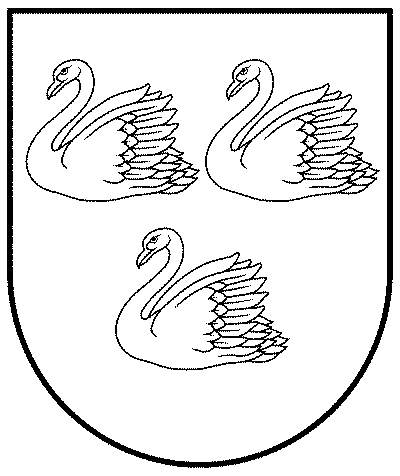 GULBENES NOVADA PAŠVALDĪBAReģ.Nr.90009116327Ābeļu iela 2, Gulbene, Gulbenes nov., LV-4401Tālrunis 64497710, mob.26595362, e-pasts; dome@gulbene.lv, www.gulbene.lv2023.gada 19.janvārī  Nr. GND/2023/_____        (protokols Nr.___; ___.p)